NOTICE OF PUBLIC HEARING and PUBLIC MEETINGandNOTICE OF AVAILABILITYPara una versión española de este aviso de audiencia, visite www.adeca.alabama.gov. Para traducciones al español de los documentos mencionados en este aviso, escriba al Departamento de Alabama de Asuntos Económicos y de la Comunidad, PO Box 5690, Montgomery, Alabama 36103-5690, o por correo electrónico Shabbir.olia@adeca.alabama.gov.State of Alabama 2020-2024 Five-Year Consolidated Plan and PY2020 Annual Action Plans for CDBG, ESG, HOPWA, HOME, and HTF Programs, and2019-2020 Analysis of Impediments to Fair Housing ChoiceOn behalf of the State of Alabama, the Alabama Department of Economic and Community Affairs (ADECA), AIDS  Alabama, and the Alabama Housing Finance Authority (AHFA) have developed the Five-Year Consolidated Plan for Program Years 2020-2024 for the Community Development Block Grant Program (CDBG), the Emergency Solutions Grants Program (ESG), the Housing Opportunities for Persons with AIDS Program (HOPWA), the Home Investment Partnerships Program (HOME), and the Housing Trust Fund Program (HTF).  ADECA has also developed the PY2020 One-Year Annual Action Plans for the CDBG and ESG Programs, AIDS Alabama has developed the PY2020 One-Year Annual Action Plan for the HOPWA Program, and AHFA has developed the PY2020 One-Year Annual Action Plans for the HOME and HTF Programs.  Collectively, these Plans summarize housing and community development needs in the State and a strategy to meet those needs using federal funding from the U. S. Department of Housing and Urban Development (HUD).  Specifically, these Plans describe how eligible entities can access funding through these programs to address those needs.  AHFA previously held a public hearing on June 27, 2019 to discuss and accept public comments on the proposed PY2020 One-Year Annual Action Plans for the HOME and HTF Programs.  The State of Alabama will now hold a public hearing to discuss the proposed Five-Year Plan and One-Year Plans for these programs on the date, time, and location shown below:		Date:	Tuesday, December 17, 2019		Time:	9:30 AM		Place:	Alabama Center for Commerce, 7th Floor Auditorium,401 Adams Avenue, Montgomery, Alabama 36104.The purpose of this public hearing will be to provide general program information and to receive input from interested parties.  The State plans to discuss (1) the anticipated amount of funds available for PY2020, (2) the range of activities that may be funded, and (3) other administrative details.  The following housing-related priorities are established for the five programs:  For the CDBG Program, the housing-related priority is single family, owner-occupied rehabilitation. For the ESG Program, the housing-related priority is to provide rental assistance to prevent homelessness and re-house homeless persons.  For the HOPWA Program, the housing- related priorities are rental assistance, operations of housing, and supportive services to keep persons with HIV/AIDS stably housed and in healthcare. For the HOME Program, the housing-related priority is new construction of affordable rental units across the State. And for the HTF Program, the housing-related priority is to increase and preserve the supply of decent, safe, and sanitary affordable housing for extremely low-income and very low-income families.  For non-housing-related needs, the priorities consist of essential community facilities and the promotion of economic development programs.  Draft copies of these plans may be viewed online at www.adeca.alabama.gov or at the ADECA office at 401 Adams Avenue, Room 500, Montgomery, Alabama 36104, beginning Tuesday, December 17, 2019.  Attendees and interested parties may offer public comments at the Public Hearing and/or submit written comments to the State.  Written comments should be received in the ADECA office no later than Thursday, January 16, 2020.  Such comments should be addressed to Mr. Shabbir Olia, ADECA, P.O. Box 5690, Montgomery, AL 36103-5690, or e-mailed to shabbir.olia@adeca.alabama.gov.  All persons attending the Public Hearing should pre-register with ADECA by 12:00 noon on Thursday, December 12, 2019 by calling Teresa Nobles at (334)242-0492 or emailing her at teresa.nobles@adeca.alabama.gov.  On-sight registration for the Public Hearing will begin at 9:00 a.m. on Tuesday, December 17, 2019.    Immediately following the conclusion of the Plans’ public hearing, representatives from ADECA and Western Economic Services, LLC of Portland, Oregon, will conduct a public meeting on the State of Alabama’s 2019-2020 Analysis of Impediments to Fair Housing Choice (AI) to provide general information on fair housing issues in Alabama and to receive input from interested parties.  The State and WES plan to discuss (1) the status of available housing within Alabama, (2) availability of access to mortgage funds and lending information, (3) impediments preventing access to fair housing, and (4) other administrative details related to fair housing issues.  Attendees and interested parties may offer public comments at the Public Meeting and/or submit written comments to the State.  Written comments should be received in the ADECA office no later than Thursday, January 16, 2020.  Such comments should be addressed to Mr. Shabbir Olia, ADECA, P.O. Box 5690, Montgomery, AL 36103-5690, or e-mailed to shabbir.olia@adeca.alabama.gov.Free parking will be available in the Alabama Center for Commerce Parking Deck located at 400 Adams Avenue (across the street from the Alabama Center for Commerce), attendees must use the South Decatur Street entrance to the Parking Deck, and the access code is 773892.  Persons with disabilities or special needs who may require special materials, services, or assistance should call Ms. Nobles, email her, or write to her in c/o Mr. Olia’s address above no later than Thursday, December 12, 2019.  The location of the public hearing is accessible to persons with disabilities.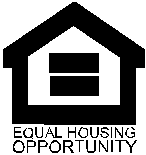 